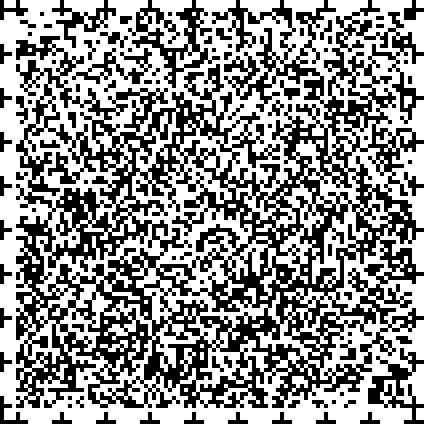 年　月　日事　　項平成27年６月16日・第1回　函館市障がい者計画策定推進委員会開催【計画策定の趣旨，実態調査内容の検討など】７月16日・「平成27年度函館市障がい児・者実態調査」の実施８月25日・第2回　函館市障がい者計画策定推進委員会開催【現計画の実施状況とその評価】　９月29日・第3回　函館市障がい者計画策定推進委員会開催　【実態調査の結果とその分析】10月28日・第4回　函館市障がい者計画策定推進委員会開催　【計画素案のたたき台に係る協議など】11月26日・第５回　函館市障がい者計画策定推進委員会開催　【計画素案のたたき台に係る協議など】平成28年１月18日・政策会議に計画（案）の報告，協議１月27日・第６回　函館市障がい者計画策定推進委員会開催　【計画（案）に係る協議】２月 ４日・市議会民生常任委員会に計画（案）の報告，協議２月 ８日・計画（案）に対するパブリックコメント（意見公募）の実施（計画（案）を本庁・支所で配付，市のホームページに掲載）３月17日・市議会民生常任委員会にパブリックコメントの実施結果報告・パブリックコメントの実施結果の公表